Publicado en España el 20/01/2023 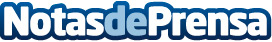 Pasos que hay que tener en cuenta para que la reforma de una vivienda sea un éxito, por NOVOHOGARTanto si se ha enamorado de una vivienda a reformar como si simplemente quiere dar un lavado de cara a la vivienda actual, hacer una reforma tiene muchas ventajasDatos de contacto:NOVOHOGARPasos que hay que tener en cuenta para que la reforma de una vivienda sea un éxito673 712 412Nota de prensa publicada en: https://www.notasdeprensa.es/pasos-que-hay-que-tener-en-cuenta-para-que-la Categorias: Nacional Inmobiliaria Madrid Hogar Construcción y Materiales http://www.notasdeprensa.es